		Agreement		Concerning the Adoption of Harmonized Technical United Nations Regulations for Wheeled Vehicles, Equipment and Parts which can be Fitted and/or be Used on Wheeled Vehicles and the Conditions for Reciprocal Recognition of Approvals Granted on the Basis of these United Nations Regulations*(Revision 3, including the amendments which entered into force on 14 September 2017)_________		Addendum 124 – UN Regulation No. 125Revision 3– Amendment 3Supplement 3 to the 02 series of amendments – Date of entry into force: 24 September 2023		Uniform provisions concerning the approval of motor vehicles with regard to the forward field of vision of the motor vehicle driverThis document is meant purely as documentation tool. The authentic and legal binding text is: ECE/TRANS/WP.29/2023/22 (as amended by paragraph 92 of the report ECE/TRANS/WP.29/1171). _________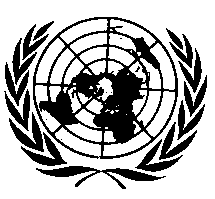 UNITED NATIONSParagraph 5.1.3.5.5., amend to read:"5.1.3.5.5.	It shall be possible for the driver to switch off the FVA by a deliberate action consisting of at least one manual option with maximum of 2 consecutive steps. Intuitive action (e.g. double press, swipe and press) is considered as a single step. This provision does not apply when the vehicle is in a backing event as defined in UN Regulation No. 158."Insert new paragraph 5.1.3.7., to read:"5.1.3.7.	Information to the driver, mandated by any UN Regulations, shall not be replaced by Information given via the FVA system. A duplication of such mandatory information via the FVA system is possible."Annex 5, amend to read:"Annex 5Field of View AssistantExamples for Warning / Highlight / Information as specified in paragraph 5.3.5.1.:"E/ECE/324/Rev.2/Add.124/Rev.3/Amend.3−E/ECE/TRANS/505/Rev.2/Add.124/Rev.3/Amend.3E/ECE/324/Rev.2/Add.124/Rev.3/Amend.3−E/ECE/TRANS/505/Rev.2/Add.124/Rev.3/Amend.328 November 2023ExamplesWarning/Highlight hazardous traffic situationAbrupt braking situations or other emergency cases Oncoming traffic in turning manoeuvresOncoming Traffic Jam/vehicle break down.Vehicles leaving the lane or entering the own driving pathWarning/highlight vulnerable road users or other road users which may be overseenPedestriansCyclistsCrossing road usersRoad users in blind spot or road users covered by other objectsAnimalsInformation to maintain the distances to surrounding road user and infrastructure as well as information on the infrastructureDistance to vehicle in front/ to side / to rearLane keep assist, lane change assist, speed limits changesInformation to find and maintain the correct driveway and to follow the road instructionsNavigation Information, symbols and arrows during automatic lane change(Directions, remaining distance to target, border crossings)Highlighting stop lines and pedestrian crosswalks Information to support driver’s settingHighlighting edges of the position of the FVA area during adjustment Warnings and information to the driver that require drivers immediate actionTransition demand/ Hands-off warning Requests to stop the vehicle immediately due to safety relevant failures of the vehicle or its systemsRequests to switch off systems immediately due to safety relevant failures. 